ПАМЯТКА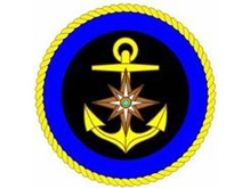 НАСЕЛЕНИЮНАСЕЛЕНИЮБЕЗОПАСНЫЙ ЛЕДБЕЗОПАСНЫЙ ЛЕДБЕЗОПАСНЫЙ ЛЕДБЕЗОПАСНЫЙ ЛЕДПрежде всего, следует помнить, что переходить и переезжать водоемы на автомобилях можно только на специально оборудованных ледовых переправах. Переправы оборудованы спасательными средствами, там регулярно замеряется толщина льда и температура воздуха, нередко лед и специально «наращивают», для увеличения его толщины. Помните! Лед коварен, и не терпит панибратства!Прежде всего, следует помнить, что переходить и переезжать водоемы на автомобилях можно только на специально оборудованных ледовых переправах. Переправы оборудованы спасательными средствами, там регулярно замеряется толщина льда и температура воздуха, нередко лед и специально «наращивают», для увеличения его толщины. Помните! Лед коварен, и не терпит панибратства!Прежде всего, следует помнить, что переходить и переезжать водоемы на автомобилях можно только на специально оборудованных ледовых переправах. Переправы оборудованы спасательными средствами, там регулярно замеряется толщина льда и температура воздуха, нередко лед и специально «наращивают», для увеличения его толщины. Помните! Лед коварен, и не терпит панибратства!ЧТО ДЕЛАТЬ, если вам НУЖНО ПЕРЕЙТИ РЕКУ, но ледовых переправ поблизости нет?ЧТО ДЕЛАТЬ, если вам НУЖНО ПЕРЕЙТИ РЕКУ, но ледовых переправ поблизости нет?ЧТО ДЕЛАТЬ, если вам НУЖНО ПЕРЕЙТИ РЕКУ, но ледовых переправ поблизости нет?ЧТО ДЕЛАТЬ, если вам НУЖНО ПЕРЕЙТИ РЕКУ, но ледовых переправ поблизости нет?Прежде всего, нужно знать, как выглядит прочный лед. Прочный лед прозрачного цвета, может иметь синеватый или зеленоватый оттенок, без трещин и воздушных пузырьков. Минимальная толщина льда для пешего перехода – 10-12 см. ПОМНИТЕ! Лед желтый, непрозрачный или молочного цвета – ОПАСЕН! Таким лед становится при оттепелях, или образовался из слежавшегося снега, и ломается под человеком без потрескивания.Проверять прочность льда перед собой следует палкой или пешней, ни в коем случае не ударами ног.Расстояние между идущими людьми должно быть не менее 3-х метров.Крепления лыж должны быть отстегнуты, рюкзак повесить на одно плечо, чтобы при необходимости быстро избавиться от этих предметов.Если вы видите трещины или слышите треск, следует вернуться по своим следам скользящим шагом.Прежде всего, нужно знать, как выглядит прочный лед. Прочный лед прозрачного цвета, может иметь синеватый или зеленоватый оттенок, без трещин и воздушных пузырьков. Минимальная толщина льда для пешего перехода – 10-12 см. ПОМНИТЕ! Лед желтый, непрозрачный или молочного цвета – ОПАСЕН! Таким лед становится при оттепелях, или образовался из слежавшегося снега, и ломается под человеком без потрескивания.Проверять прочность льда перед собой следует палкой или пешней, ни в коем случае не ударами ног.Расстояние между идущими людьми должно быть не менее 3-х метров.Крепления лыж должны быть отстегнуты, рюкзак повесить на одно плечо, чтобы при необходимости быстро избавиться от этих предметов.Если вы видите трещины или слышите треск, следует вернуться по своим следам скользящим шагом.Прежде всего, нужно знать, как выглядит прочный лед. Прочный лед прозрачного цвета, может иметь синеватый или зеленоватый оттенок, без трещин и воздушных пузырьков. Минимальная толщина льда для пешего перехода – 10-12 см. ПОМНИТЕ! Лед желтый, непрозрачный или молочного цвета – ОПАСЕН! Таким лед становится при оттепелях, или образовался из слежавшегося снега, и ломается под человеком без потрескивания.Проверять прочность льда перед собой следует палкой или пешней, ни в коем случае не ударами ног.Расстояние между идущими людьми должно быть не менее 3-х метров.Крепления лыж должны быть отстегнуты, рюкзак повесить на одно плечо, чтобы при необходимости быстро избавиться от этих предметов.Если вы видите трещины или слышите треск, следует вернуться по своим следам скользящим шагом.Прежде всего, нужно знать, как выглядит прочный лед. Прочный лед прозрачного цвета, может иметь синеватый или зеленоватый оттенок, без трещин и воздушных пузырьков. Минимальная толщина льда для пешего перехода – 10-12 см. ПОМНИТЕ! Лед желтый, непрозрачный или молочного цвета – ОПАСЕН! Таким лед становится при оттепелях, или образовался из слежавшегося снега, и ломается под человеком без потрескивания.Проверять прочность льда перед собой следует палкой или пешней, ни в коем случае не ударами ног.Расстояние между идущими людьми должно быть не менее 3-х метров.Крепления лыж должны быть отстегнуты, рюкзак повесить на одно плечо, чтобы при необходимости быстро избавиться от этих предметов.Если вы видите трещины или слышите треск, следует вернуться по своим следам скользящим шагом.где лед ОСОБЕННО НЕПРОЧЕН?где лед ОСОБЕННО НЕПРОЧЕН?где лед ОСОБЕННО НЕПРОЧЕН?где лед ОСОБЕННО НЕПРОЧЕН?Вблизи вмерзших предметов – травы, деревьев, кустов, досок и пр.В местах сброса стоковых вод фабрик и заводов.У обрывистых берегов, в изгибах и излучинах рек, в местах быстрого течения.Особенно ОПАСНЫ полыньи, проталины, промоины.Также следует избегать мест подледного лова – лунки могут достигать метра в диаметре. Часто рыболовы не огораживают их, и не ставят никаких опознавательных знаков. Лунку затянет тонким льдом, запорошит снегом, можно не заметить ее и провалиться.Вблизи вмерзших предметов – травы, деревьев, кустов, досок и пр.В местах сброса стоковых вод фабрик и заводов.У обрывистых берегов, в изгибах и излучинах рек, в местах быстрого течения.Особенно ОПАСНЫ полыньи, проталины, промоины.Также следует избегать мест подледного лова – лунки могут достигать метра в диаметре. Часто рыболовы не огораживают их, и не ставят никаких опознавательных знаков. Лунку затянет тонким льдом, запорошит снегом, можно не заметить ее и провалиться.Вблизи вмерзших предметов – травы, деревьев, кустов, досок и пр.В местах сброса стоковых вод фабрик и заводов.У обрывистых берегов, в изгибах и излучинах рек, в местах быстрого течения.Особенно ОПАСНЫ полыньи, проталины, промоины.Также следует избегать мест подледного лова – лунки могут достигать метра в диаметре. Часто рыболовы не огораживают их, и не ставят никаких опознавательных знаков. Лунку затянет тонким льдом, запорошит снегом, можно не заметить ее и провалиться.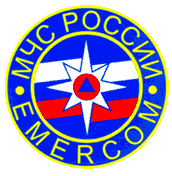 У человека, провалившегося под лед и угодившего в ледяную воду, может возникнуть шок от резкого холода и страха. Поэтому, прежде всего, не стоит поддаваться панике, и направить все свои силы на спасение.У человека, провалившегося под лед и угодившего в ледяную воду, может возникнуть шок от резкого холода и страха. Поэтому, прежде всего, не стоит поддаваться панике, и направить все свои силы на спасение.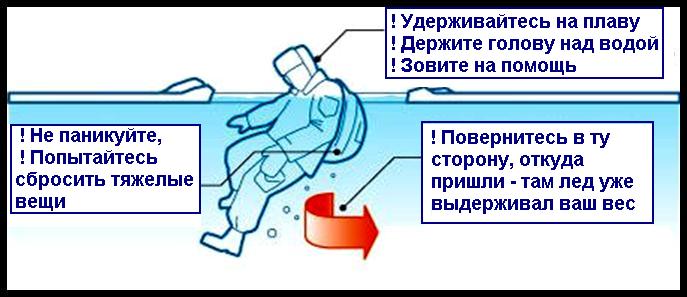 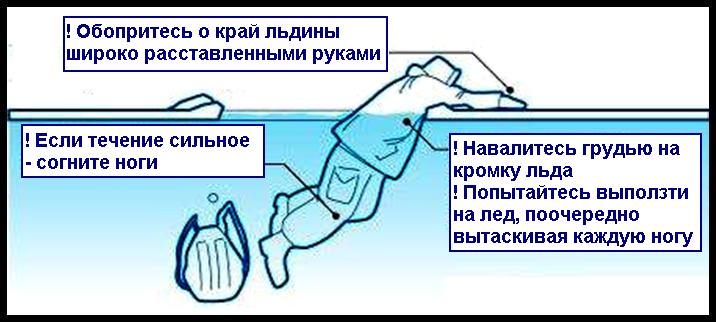 Следует держать голову над водой, чтобы течение не увлекло вас под лед. По возможности, сбросьте тяжелые вещи – рюкзак, сумку, рыболовный ящик и пр. Не пытайтесь резко выпрыгнуть на лед, от этого кромка снова может проломиться.После того, как вы выбрались из воды, добирайтесь до берега, перекатываясь или ползком. Возвращаться нужно в ту же сторону, откуда вы пришли – там лед уже проверен вашим весом. Не останавливайтесь, пока не  окажетесь в тепле, или не смените одежду.После того, как вы выбрались из воды, добирайтесь до берега, перекатываясь или ползком. Возвращаться нужно в ту же сторону, откуда вы пришли – там лед уже проверен вашим весом. Не останавливайтесь, пока не  окажетесь в тепле, или не смените одежду.После того, как вы выбрались из воды, добирайтесь до берега, перекатываясь или ползком. Возвращаться нужно в ту же сторону, откуда вы пришли – там лед уже проверен вашим весом. Не останавливайтесь, пока не  окажетесь в тепле, или не смените одежду.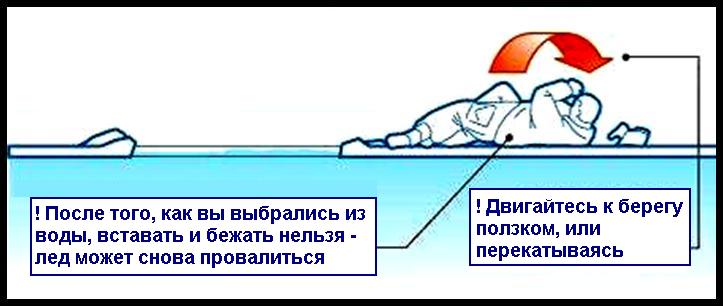 ТЕЛЕФОН СЛУЖБЫ СПАСЕНИЯ –01(С МОБИЛЬНОГО –112)ТЕЛЕФОН СЛУЖБЫ СПАСЕНИЯ –01(С МОБИЛЬНОГО –112)ТЕЛЕФОН СЛУЖБЫ СПАСЕНИЯ –01(С МОБИЛЬНОГО –112)ТЕЛЕФОН СЛУЖБЫ СПАСЕНИЯ –01(С МОБИЛЬНОГО –112)ТЕЛЕФОН СЛУЖБЫ СПАСЕНИЯ –01(С МОБИЛЬНОГО –112)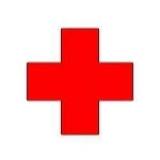 Сердечно-легочная реанимация(СЛР) – неотложная медицинская процедура, направленная на восстановление жизнедеятельности организма, и выведение его из состояния клинической смерти. Включает в себя искусственную вентиляцию легких (искусственное дыхание) и компрессии грудной клетки (непрямой массаж сердца). Показания к проведению СЛР – отсутствие дыхания, сознания и пульса.Сердечно-легочная реанимация(СЛР) – неотложная медицинская процедура, направленная на восстановление жизнедеятельности организма, и выведение его из состояния клинической смерти. Включает в себя искусственную вентиляцию легких (искусственное дыхание) и компрессии грудной клетки (непрямой массаж сердца). Показания к проведению СЛР – отсутствие дыхания, сознания и пульса.Сердечно-легочная реанимация(СЛР) – неотложная медицинская процедура, направленная на восстановление жизнедеятельности организма, и выведение его из состояния клинической смерти. Включает в себя искусственную вентиляцию легких (искусственное дыхание) и компрессии грудной клетки (непрямой массаж сердца). Показания к проведению СЛР – отсутствие дыхания, сознания и пульса.Устранить угрожающие факторы.Проверить наличие сознания у пострадавшего.При отсутствии признаков сознания необходимо проверить наличие дыхания.При отсутствии дыхания участник оказания первой помощи организует вызов скорой помощи и приступает к компрессиям грудной клетки:Устранить угрожающие факторы.Проверить наличие сознания у пострадавшего.При отсутствии признаков сознания необходимо проверить наличие дыхания.При отсутствии дыхания участник оказания первой помощи организует вызов скорой помощи и приступает к компрессиям грудной клетки:Устранить угрожающие факторы.Проверить наличие сознания у пострадавшего.При отсутствии признаков сознания необходимо проверить наличие дыхания.При отсутствии дыхания участник оказания первой помощи организует вызов скорой помощи и приступает к компрессиям грудной клетки:Основание ладони помещается на середину грудной клетки пострадавшего, кисти рук берутся в замок, руки выпрямлены. Компрессии грудной клетки осуществляются на твердой ровной поверхности на глубину 5-6 см, с частотой 100 в минуту. Основание ладони помещается на середину грудной клетки пострадавшего, кисти рук берутся в замок, руки выпрямлены. Компрессии грудной клетки осуществляются на твердой ровной поверхности на глубину 5-6 см, с частотой 100 в минуту. 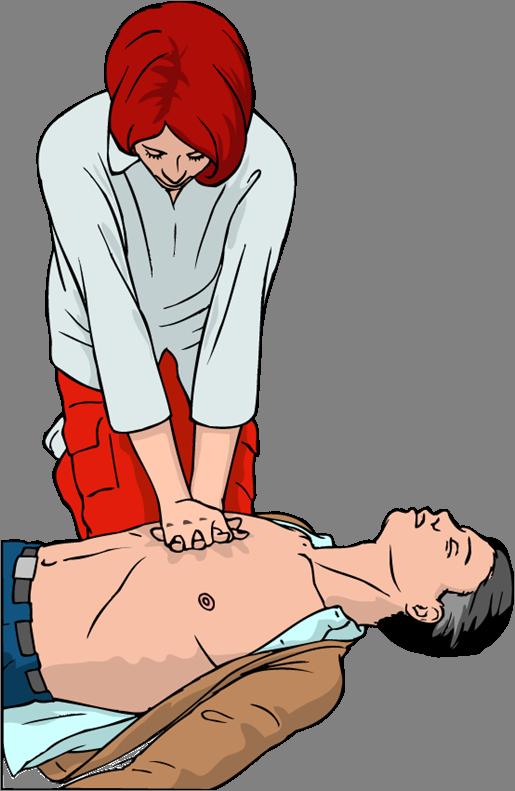 После проведения компрессий необходимо осуществлять вдохи искусственной вентиляции легких:После проведения компрессий необходимо осуществлять вдохи искусственной вентиляции легких: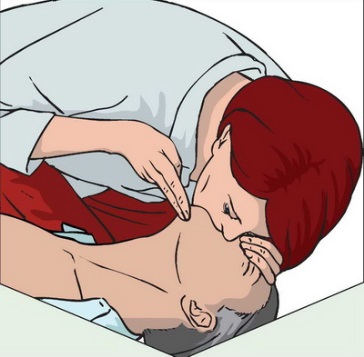 зажмите нос пострадавшего двумя пальцами, и силой выполните выдох в его дыхательные пути в течение 1 секунды. Ориентиром достаточного объема вдуваемого воздуха является подъем грудной клетки.зажмите нос пострадавшего двумя пальцами, и силой выполните выдох в его дыхательные пути в течение 1 секунды. Ориентиром достаточного объема вдуваемого воздуха является подъем грудной клетки.Далее следует продолжить реанимационные мероприятия, чередуя 30 компрессий грудной клетки с 2-мя вдохами искусственной вентиляции легких, до появления признаков жизни – дыхания и пульса, или до приезда скорой помощи.Далее следует продолжить реанимационные мероприятия, чередуя 30 компрессий грудной клетки с 2-мя вдохами искусственной вентиляции легких, до появления признаков жизни – дыхания и пульса, или до приезда скорой помощи.Далее следует продолжить реанимационные мероприятия, чередуя 30 компрессий грудной клетки с 2-мя вдохами искусственной вентиляции легких, до появления признаков жизни – дыхания и пульса, или до приезда скорой помощи.ТЕЛЕФОН СЛУЖБЫ СПАСЕНИЯ –01(С МОБИЛЬНОГО –112)ТЕЛЕФОН СЛУЖБЫ СПАСЕНИЯ –01(С МОБИЛЬНОГО –112)ТЕЛЕФОН СЛУЖБЫ СПАСЕНИЯ –01(С МОБИЛЬНОГО –112)